Primary Physical Education and Sport Premium Funding Action PlanReview, Update and Impact Report- December 2021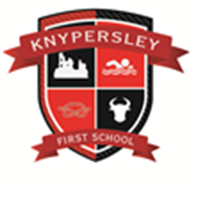 Knypersley First School 2021-2022What is the PE and Sports Premium Funding?The government is providing funding of over £450 million per annum for academic years 2013-2020 to provide new, substantial primary school sport funding. This funding is being jointly provided by the Departments for education, Health and Culture, Media and Sport and will see money going directly to primary school head teachers to spend on improving the quality of sport and PE for all their children.The sport funding can only be spent on sport and PE provision in schools.Purpose of fundingSchools have to spend the sport funding on improving provision of PE and sport but they will have the freedom to choose how they do this.The vision for the Primary PE and Sport Premium: ALL pupils leaving primary school physically literate and with the knowledge, skills and motivation necessary to equip them for a healthy, active lifestyle and lifelong participation in physical activity and sportThe funding has been provided to ensure impact against the following OBJECTIVE: To achieve self-sustaining improvement in the quality of PE and sport in primary schools. It is important to emphasise that the focus of spending must lead to long lasting impact against the vision that will live on well beyond the Primary PE and Sport Premium funding. 	

It is expected that schools will see an improvement against the following 5 key indicators:Key Indicator 1: the engagement of all pupils in regular physical activity - the Chief Medical Officer guidelines recommend that all children and young people aged 5 to 18 engage in at least 60 minutes of physical activity a day, of which 30 minutes should be in schoolKey Indicator 2: the profile of PE and sport is raised across the school as a tool for whole-school improvementKey Indicator 3: increased confidence, knowledge and skills of all staff in teaching PE and sportKey Indicator 4: broader experience of a range of sports and activities offered to all pupilsKey Indicator 5: increased participation in competitive sportHere at Knypersley First School we value the difference physical education and sport can have on children’s lives and we work hard to embrace all the opportunities we can to give pupils access to as many sporting experiences as possible. In addition to this we advocate and use the outdoor environment as much as possible to add value to the curriculum our pupils receive.KNYPERSLEY FIRST SCHOOLPrimary Physical Education and Sport Funding Action Plan2021-2022Amount of Grant Received – Year 2021-2022: PE & Sport Grant	 		                                   £18,390       Area of Focus Evidence of need(Why we are doing it)Action PlanWhoTime ScaleFundingBreakdownImpact and Evidence recordUpdate December 2021CurriculumKey Indicator 1Increase children’s 60 minutes of physical activity NM to re-launch the weekly mile and Race 4 Life event.Rewards for the children who achieve the weekly mile certificates. NMand Bee Active Autumn 2020£1000Increase pupil engagement and involvement in activities within the school day. All children to take part in the Race 4 Life event and realise the daily mile is preparation for this.Class teachers will relaunch the weekly mile with their classes after half term.To engage children in to different sports Plan and deliver an active healthy sports week where connections to the local clubs are established NMSummer 2022£1000Children’s awareness and love of a range of sports is increased. To ensure all children are engaged during PE lessons. Non participant lanyardsAll staffAutumn 21£24.99All children to engage in every PE session through the use of the non-participant lanyards. Lanyards have arrived and will be shared with staff at the beginning of a staff meeting in due course. To motivate children into being active for 60 minutes per day Place 9 things to do on newsletter and homework menus to promote healthy living at homeAll staff AHThroughout the year £0Children and parents are aware of how to lead a healthier lifestyle outside of school. Development of lunchtime and curriculum activities to ensure pupils are more physically active.To engage and ensure all children are participating in PERefresh of training for lunchtime supervisors and playground leaders. PE Consultant to train the lunchtime supervisors and children about how to effectively and efficiently run and plan playground toys, equipment and zones.Date- 15th FebConsultant,  NM,Lunchtime supervisors. Autumn  2021£750Play leaders and lunchtime staff understand how to organise and lead effective lunchtime activities. Cancelled because of COVID cases in school- before Christmas.This has been rescheduled for 15th February for the lunchtime supervisors in the morning and playleaders in the afternoon. To increase the variety of physical activities offered during lunchtimes.Playground Zone BarriersNMSpring 22£1499 per 21 metresDuring lunchtimes a wide selection of physical activities can take place for all children to take part in.Key Indicator 2To raise the profile of PE To maintain the silver sports mark NMSummer 2022£0Profile of PE continues to be raised and achievements are acknowledged by gaining an OFSTED recognised quality mark.To ensure teaching is progressive throughout the school To roll out curriculum intent, implementation and impact statements in line with the national curriculum to all staff NMThroughout the year.£0Progression of skills are clear throughout the school. All staff are implementing the skills progression in Games, Dance, Gymnastics and Evaluation. Skills progression are used to challenge HAP children and support LAP children.The PE pathway has been updated as a result of recent training. This has been disseminated with all staff. 100% of staff understand the flow of PE lessons. To raise the profile of PE through affiliation of professional clubs. Establish at least termly contact with professional organisations- swimming club, professional football clubs/players, Tennis via the LTA, Congleton Tag rugby, Congleton golf, chance 2 shine. NMAut 21 - ongoing£0Good links evident- taster sessions offered where appropriateSign posting offered to relevant pupils/parentsKey Indicator 3Further developments required to develop our PE curriculum- subject leadership evaluation findings. Attend Network MeetingsNMAll year£200PE lead will be up to date on correct and current PE legislation, clarity with intent, implementation and impact. To increase the PE leader’s depth of subject knowledge. PE lead to attend the Level 6 PE course. NMContinueSummer 2022Already paidPE leads subject knowledge will increase and will therefore provide higher level support for the other members of staff. NM attended the Level 6 course sessions. Audit has been completed. Observations and monitoring will be carried out during the Autumn/Spring term 2021/22 based on the audit. NM to use PE leadership time during Spring 2 to complete the Level 6 course.To improve all members of staff level of mental health and well-being since the lockdown period. Well-being package for staffTropic package raffle.NMMSAutumn2021Already paid- ARAll staff will understand how to take care of their well-being and learn a variety of new skills as a result of the wellbeing resources provided on the staff share.  Staff are regularly signposted to the well-being resources on the staff share.To improve teacher’s level of PE subject knowledge. Get Set 4 PE website package.Planning ideasAssessmentActive Blasts (brain breaks)NMAll year£1650All staff to have access to the Get Set 4 PE website package. Staff to use the resources to help plan PE lessons. This package will allow staff to include different activities, focussed objectives and make the lessons exciting. 100% of staff are confident with planning PE lessons through the use of Get Set 4 PE. Staff commented on the fact the website helped with PE subject vocabulary, WAGOLLS and differentiation. To explore a range of ideas and activities for delivering Outdoor and Adventurous activities. 1 year outdoor and adventurous activities course. RFSpring 22£150RF to share a range of outdoor and adventurous ideas and activities with the staff. RF to explain the links to other areas of the curriculum to promote cross curricular learning and the development of wider life skills. To ensure pupils get a head start in developing physical skills Early Years Physical Development- Off to the Best Start! LLAutumn 21£150LL to share skills and knowledge of early physical development. LL to understand how to challenge pupils to make good progress and support those who require additional support. LL to then disseminate her findings with the EY staff. LL couldn’t attend the training due to COVID and staffing. Powerpoint was sent to LL to read through and she will be attend the course next year as there are a lot of practical activities involved in the course.To identify, support and improve outcomes for LAP and HAP pupils. Supporting more and less able pupils in PENMSpring 22£150NM to identify, support and improve outcomes for pupils who are both struggling within PE and those who require further stretch and provision. NM to share the new learning with the staff.To improve teacher’s level of knowledge of games, gymnastics and dance.Amended and rewritten:Staff training for dance, gymnastics and games.AM, MS, NE, VH, CETBC£1350From a staff survey and discussions during the PE clinic some staff requested training on specific areas due to the fact they had missed previous training. Key Indicator 4To broaden children’s experiences of a wider range of sports.Amended and re-writtenGrouting of the poolAR/MFTBCTBCIt has come to light that areas around the pool need re-grouting urgently. CompetitionKey Indicator 5To increase the number of competitive opportunities for pupils. Recognition of some children’s successes in sport outside of school.Calendar of sporting events put together throughout the year for Y1 – Y4 pupils including competitions to engage all local Biddulph Schools. Activities to include Tag ruby, Netball, quick sticks and virtual activities. Coaches funded for the transport of childrenNMThroughout the yearTravel £1500Baseline calendar of competitions. Children are being exposed to the element of competition.          To increase the number of competitive opportunities for pupils. Recognition of some children’s successes in sport outside of school.Inter–school competitions planned between the Federated schools.NMOngoing£200All staff aware of the events particularly during healthy sports week.To increase the number of competitive opportunities for pupils. Recognition of some children’s successes in sport outside of school.Intra-school competitions planned within the school-once every half term.NMThroughout the year £250All children will take part in intra competitions throughout the school year.To increase the number of competitive opportunities for pupils. Recognition of some children’s successes in sport outside of school.Pupils to perform at Inspire Dance Competition led by the High school dance leadersNMSpring 2022Pupils attend inspire dance club and perform in February 2021- enjoyment levels are high.Evidence: Lesson observations, planning documents, Learning walks, Staff feedback, PE action plan, PE lead performance management document.Sustainability: Staff increased knowledge for future years.PE subject lead competency to strategically continue moving the school forward in terms of PE. Links to whole school development plan: Development of leadership capacity throughout the schoolLinks to whole school development plan: Development of leadership capacity throughout the schoolLinks to whole school development plan: Development of leadership capacity throughout the schoolLinks to whole school development plan: Development of leadership capacity throughout the schoolLinks to whole school development plan: Development of leadership capacity throughout the schoolLinks to whole school development plan: Development of leadership capacity throughout the schoolLinks to whole school development plan: Development of leadership capacity throughout the schoolEvaluation of plan/ Feed forward information for next year: Evaluation of plan/ Feed forward information for next year: Evaluation of plan/ Feed forward information for next year: Evaluation of plan/ Feed forward information for next year: Evaluation of plan/ Feed forward information for next year: Evaluation of plan/ Feed forward information for next year: Evaluation of plan/ Feed forward information for next year: 